         «22»апреля 2016 годаУпразднение государственных органов исполнительной властиУказом Президента РФ от 05.04.2016 N 156 "О совершенствовании государственного управления в сфере контроля за оборотом наркотических средств, психотропных веществ и их прекурсоров и в сфере миграции" упразднены Федеральная служба Российской Федерации по контролю за оборотом наркотиков и Федеральная миграционная служба.Функции и полномочия указанных ведомств, а также их штатная численность передаются МВД России. При этом предусматривается, что штатная численность ФМС России будет сокращена на 30 процентов.Организационно-штатные мероприятия, связанные с реализацией настоящего Указа, должны быть завершены до 1 июня 2016 года. И.о. прокурора Нижневартовского района			             С.М. Блюмский			              А.А. Старков, тел.26-77-90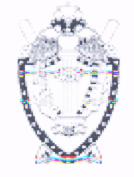 ПРОКУРАТУРА Нижневартовского района Ханты-Мансийского автономного округа-Югра